Положительный заряд распределен по тонкому кольцу радиуса  с линейной плотностью . Определить потенциал, создаваемый этим зарядом в центре кольца.   м,  мкКл/м.а) 37 кВ;   б) 47 кВ;   в) 57 кВ;  г) 67 кВ;   д) 77 кВ. 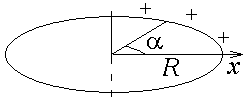 